Nafn: ___________________________________                    Lestu öll orðin þrisvar.                             
 
                                                               Taktu tímann
                                                  
Rós, rós, rós.                                          1. __________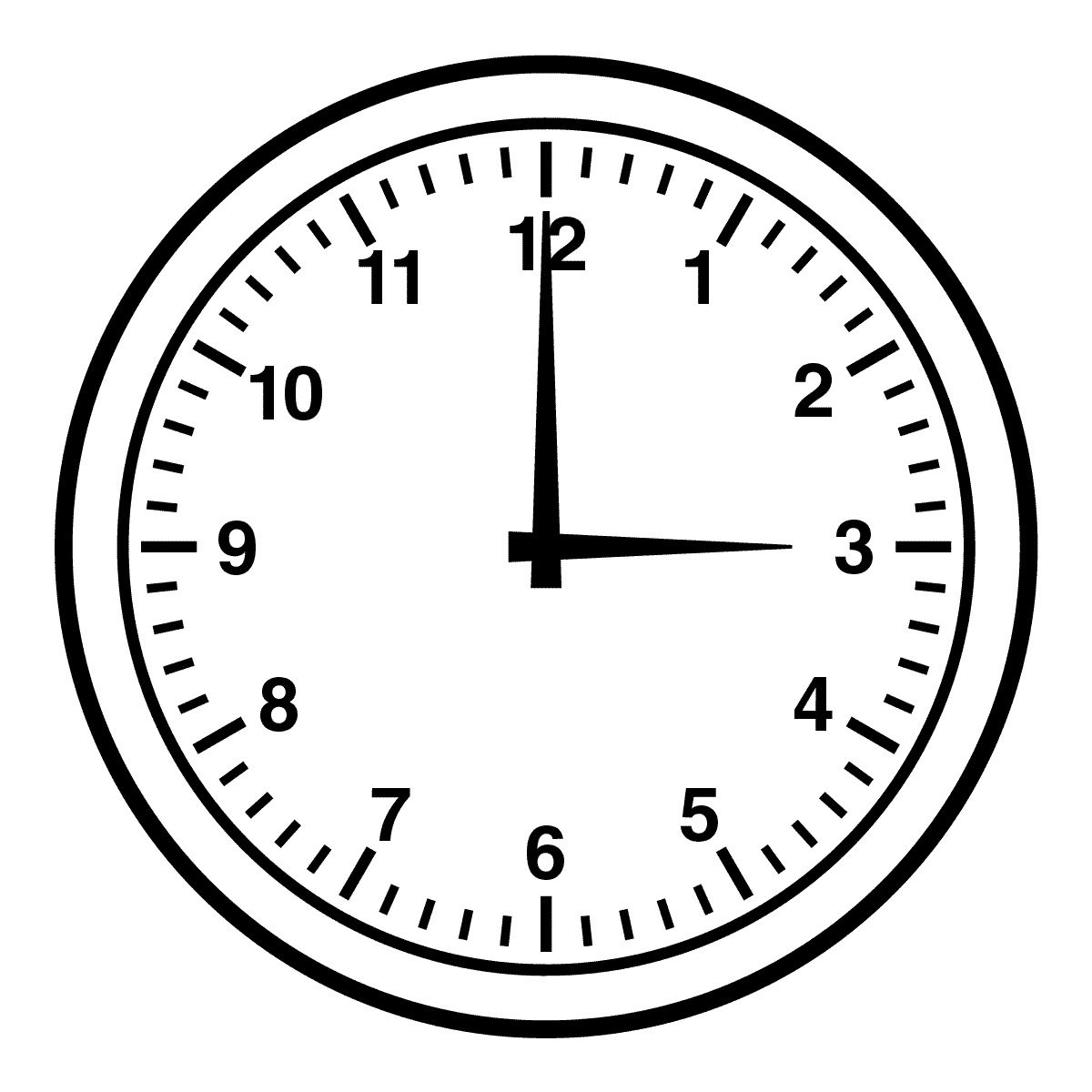 Rósir í sól.                                              2. __________Sísí á Rósir.                                            3. __________ Sísí á rósir í sól.Rósi á rós.Rósi á rós í ól.                          Hvaða tími var bestur? ______